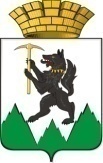 Муниципальное автономное дошкольное образовательное учреждение детский сад№ 19 «Теремок»ПРИКАЗ09.01.2023г.		                                                                                                         № 3/3 лс «О назначении ответственного за организацию антикоррупционной деятельности в МАДОУ детский сад № 19 «Теремок»»В целях заботы о здоровье и жизни воспитанников и персонала  МАДОУ детский сад  № 19 «Теремок», на основании обеспечения реализации положения Федерального Закона от 25.12.2008г. № 273-ФЗ «О противодействии коррупции» и в целях организации работы по противодействию коррупции в МАДОУ детский сад № 19 «Теремок»ПРИКАЗЫВАЮ:Отменить приказ № 44 ОД от 06.05.2019гНазначить ответственным лицом, наделенным функциями по предупреждению коррупционных правонарушений  воспитателя Галянкину В.А.     3.   Установить Галянкиной В.А. с 09.01.2023г. доплату в размере 10% от должностного оклада за организацию антикоррупционной деятельности в МАДОУ детский сад № 19 «Теремок».          4.      Гл.бухгалтеру Лавинецкой И.Е.  обеспечить расчет и своевременную выплату вышеуказанной  доплаты.Заведующий:                                                                                                            Н.Н.ЕрмаковаВоспитатель:                                                                                                           В.А.Галянкина